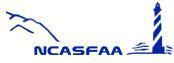 NCASFAA 2022-2023 Professional Affiliates Commitment FormPlease e-mail a copy of this commitment form to:Shannon Jones, NCASFAA Professional Affiliates ChairShannonj@inceptia.org Professional Affiliates Information (please print neatly or type)Organization Name:Primary Contact Name: Title:                                                                                            Account Executive: Mailing Address: Telephone Number:                                                                  Email: Would you like a W-9 Form? Yes                     NoIs there an additional representative who should receive the Professional Affiliates invoice? If so, please list name and email address: Names and e-mail addresses of associates you want on the Professional Affiliates Committee mailing list: Professional Affiliates 2022-2023NCASFAA Sponsorship Options*All sponsors must also register for the conference(Please place an X next to the level you are purchasing. Also, please note that Professional Affiliates must be a member of NCASFAA to participate. Active membership dues are required).  	Platinum Level $2500Booth at Fall conference and attend Spring virtual conference*Priority location based on receipt of full payment by October 15, 2022“Speed dating” introduction at Fall conference luncheonParticipation in Directors’ Day offered in Spring 2023Introduce a main speaker during conferenceSponsor and/or present a training webinar during the 2022-2023 year (topic to be determined in conjunction with NCASFAA Professional Advancement Committee)Online Conference Support Recognition with logo, URL and contact infoFull page ad in Conference ProgramFull page ad in both newslettersPermitted to be at all NCASFAA Training Activities for 2022-2023 at no additional charge (for                                                          example, Support Staff, New Aid Officers, Mid-Level, etc.)May present/moderate at the request of the Professional Advancement Committee and the Conference CommitteeTwo Complimentary conference registrations for each conferencePlease list both conference attendees that wish to use the complimentary conference registration (name, position, email address): 	Gold Level $2000Booth at Fall conference and attend Spring virtual conference“Speed dating” introduction at Fall conference luncheonParticipation in Directors’ Day offered in Spring 2023Sponsor and/or present a training webinar during the 2022-2023 year (topic to be determined in conjunction with NCASFAA Professional Advancement Committee)Online Conference Support Recognition with logo, URL and contact info½ page ad in Conference Program½ page ad in both newslettersMay present/moderate at the request of the Professional Advancement Committee and the Conference CommitteeOne Complimentary Conference Registration per conferencePlease list the conference attendee who wishes to use the complimentary conference registration (name, position, email address):1.	Silver Level $1500Booth at Fall conference “Speed dating” introduction at Fall conference luncheonOnline conference support recognition with contact infoMay present/moderate at the request of the Professional Advancement Committee and the Conference CommitteeOne Complimentary Conference Registration in conjunction with the conference you are vending atPlease list the conference attendee who wishes to use the complimentary conference registration (name, position, email address):1. 	Bronze Level $500*General Support, no boothOnline conference support recognitionMay present/moderate at the request of the Professional Advancement Committee and the Conference Committee*Professional Affiliates who choose not to exhibit may attend the Fall conference, but will be required to participate at this level, as well as pay the required conference registration fees. A-la-Carte Options:	Attend Directors Day in Spring 2023 $500	Attend spring virtual conference $300	Fall conference neck-wallet sponsor $250 *Space is limited	Fall conference break sponsor (morning or afternoon) $250Must be a conference exhibitorSponsor will be recognized with signage where the snacks are being servedAdditional recognition will be given at a general session*Space is limited	Fall conference continental breakfast sponsor $500Must be a conference exhibitorSponsor will be recognized with signage where the breakfast is being servedAdditional recognition will be given at a general session*Space is limited to the first commitment	Fall conference lunch sponsor $400Must be a conference exhibitorSponsor will be recognized with signage where the breakfast is being servedAdditional recognition will be given at a general session*Space is limited to the first two commitments	Fall conference President’s reception sponsor $500Must be a conference exhibitorSponsor will be recognized with signage where the reception takes placeAdditional recognition will be given at a general session*Space is limited to the first commitmentTotal Payment Due: An invoice will be emailed to the contact noted on page 1 from Nikki Glaspie, NCASFAA Treasurer. Please reach out to her if you do not receive at tglaspie@cfcc.edu. Payment is due upon receipt.